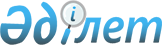 Об объявлении чрезвычайной ситуации природного характераРешение акима Уйгурского района Алматинской области от 1 августа 2022 года № 21. Зарегистрировано в Министерстве юстиции Республики Казахстан 2 августа 2022 года № 28997
      В соответствии с подпунктом 13) пункта 1 статьи 33 Закона Республики Казахстан "О местном государственном управлении и самоуправлении в Республике Казахстан", статьями 48, 50 Закона Республики Казахстан "О гражданской защите", постановлением Правительства Республики Казахстан от 2 июля 2014 года №756 "Об установлении классификации чрезвычайных ситуаций природного и техногенного характера" РЕШИЛ:
      1. Объявить чрезвычайную ситуацию природного характера местного масштаба на территории Кыргызсайского сельского округа Уйгурского района Алматинской области.
      2. Контроль за исполнением настоящего решения возложить на курирующего заместителя акима Уйгурского района.
      3. Настоящее решение вводится в действие со дня его первого официального опубликования.
					© 2012. РГП на ПХВ «Институт законодательства и правовой информации Республики Казахстан» Министерства юстиции Республики Казахстан
				
      Аким Уйгурского района

Ш. Нурахунов
